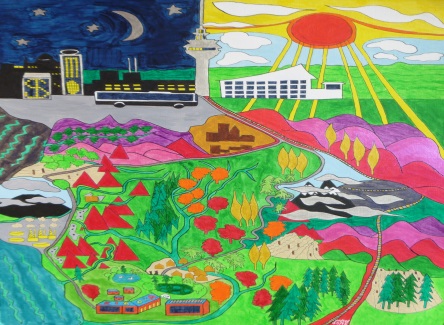 WANGANUI WELCOMEBreasting hills, curved descent,Smooth and easy, somnolent.Spiral railway, poplar gold.Ruapehu clouds on snow.Slatted beams, palm-ferned scenes,Muddy landslide, worn out dreams,Winding, falling, journey spent.Wangaui Settlement.Greeting, meeting, nature's grove,Peace-walled silence, smiles and love.Inreach, outreach, outward bounded.Spirit centred, George Fox founded.Maori legends, deep respect.Grow together, nature decked.Oil refined, eczema risk.Typhoon damage, soil sun-kissed.Winding, rising, swollen courses.Pyramidhills worn to gorges.Coastal heaven, tarmac ribbon,Limestone caves, streams sea-bidden.Miles and miles of 'wowing' views.Taranaki, shrouded, looms.Dripping tunnels all rock-hewn.Knife-edged ridges, silt-full rivers,Sheer side wooded, driftwood littered,Sunset glory, seated sorely,Naked bus ends nine hour story.